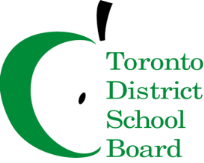 Committee Name:	Inner City Advisory CommitteeDate:			Tuesday, April 12, 2016, Nelson Mandela Park PS, Common RoomTime:			7:00 pm to 8:30pmPresent:		Trustee Cary-Meagher (co-chair), Trustee Story (vice-chair), Vicky Branco, Helen Fisher, Ingrid Palmer (Community co-chair), 			Jeff Kugler, Nanci Goldman, Sharma Queiser, Vincenza Pietropaolo, Bob Spencer, Matthew Judd, Laurie Green, Cori 				Macfarlane.Regrets:		Trustee Brown, Trustee Gershon, Trustee Shan, Trustee Smith, Student Trustee Al Rubaie, Monique Schwarz.Guests:			Irwin Elman, Emma (Right to Play), Tawnya Cummins, (Ryerson University)	Recorder:		Helen Fisher, Central Coordinating Principal, Model Schools for Inner CitiesITEMDISCUSSIONRECOMMENDATION/MOTIONCall to Order/ Confirmation of QuorumCommunity Co-Chair Ingrid Palmer called the meeting to order. Quorum was confirmed.Approval of AgendaMotion to Approve the Agenda, Bob Spencer, Seconded, Sharma Quieser. Approved.Declarations of Possible Conflicts of InterestNone declared.Provincial Advocate for Children and YouthPalmer welcomed special guest Irwin Elman, Ontario's Provincial Advocate for Children and Youth.Elman explained what his role is and what concerns can be addressed by his office. The Advocate represents:any child connected to child welfare OR at risk of becoming;any child associated with youth justice;any child with a special need;any child connected with the mental health system;first nations children;age limit: up to 18 years of age.Question: What can ICAC do in partnership with the Provincial Advocate for Children and Youth?ICAC Sub-Committee:Fairer Ways & Better MeansDavid Clandfield provided the report for the sub-committee.Discussion around the Learning Opportunities Grant (LOG) noted that there is not a strong enough process / framework around the targeted spending of this funding to address students who face barriers.Question: What can ICAC do to support the LOG being spent directly on Inner City issues?Presentation: Urban District Reform for Equity: The Case of the Model Schools for Inner CitiesPalmer introduced Vidya Shah, who presented her doctoral thesis recommendations to the group.Vidya Shah is a past MSIC Lead Teacher and Currently Seconded to York University. Shah discussed her dissertation research question: How does the Model Schools for Inner Cities Program in the Toronto District School Board implement equitable practices and pedagogy aimed at improving student success, access and opportunities for traditionally underserved communities? This is an Explorative study, not an Evaluative Study.Approval of Previous Meeting MinutesThe draft Minutes of the following meetings were presented for approval:February 18, 2016March 10, 2016Motion to Approve, Bob Spencer. Seconded, Laurie Green. Approved.AdjournmentMoved, Bob Spencer.  Seconded, Nanci Goldman. Adjourned.